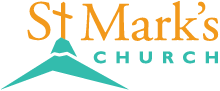 Guide for the Christian Funeral of:______________________________________________________________________________ Full Name: First, Middle (Maiden), Last 					Date CompletedIt is important that your next of kin or another trusted person is aware of your wishes.  Please make sure they know and have a copy.  You may attach this worksheet to your Five Wishes Booklet and/ or your Will or Trust Plan.If you have made arrangements with a funeral home, they should have a copy of this.  If you would like to leave a copy of this form with the pastors of St Mark’s, you may do so.Be sure your next of kin know the following:The location of your 5 Wishes, Trust, Will and other important documentsYour wishes and plans for your funeral or memorialYour wishes and where and how you would like to be buriedYour attorney’s name and contact information if applicableChristian Worship Service Plans:Your Choice of Bible Readings (see attached list for suggestions)____________________________________________________________________________________________________________________________________________________________You may also simply choose a favorite Biblical theme or image: _________________________________________________________________________________________________________Hymns / songs (reflecting the spirit of Christian worship) (see attached list suggestions) ________________________________________________________________________________________________________________________________________________________________________________________________________________________________________________________________________________________________________________________Soloist If possible, I would like this vocalist to sing:  ____________________________________ Vocal Solos Selected (reflecting the spirit of Christian worship.) _____________________________________________________________________________ _____________________________________________________________________________Any other specific wishes _____________________________________________________________________________________________________________________________________ _____________________________________________________________________________Memorial Suggestions _____ St Mark’s  Lutheran Church Legacy/ Endowment Trust Fund (An Endowed Fund where memorial gifts are invested, and the interest growth is disbursed annually to support a variety of ministries and missions of St Mark’s.) _____ Specific Mission or Ministry (i.e. Concert series, youth, VBS, Quilting Ministries, Project Hand, building  Altar fund, etc.) – please circle or write here _____________________________ _____ In addition, you may want to include other organizations that you wish to support with your legacy: ______________________________________Writing your story: Your family may find it helpful to have this information: Your Full Name (including Maiden Name) Birth Date and LocationParent’s Names (including Mother’s Maiden Name) Baptism Date, Church, and Location Marriage Date, and Name of Spouse (including maiden name) Names of your children, grandchildren, great grandchildren and additional next of kin Personal History On a separate page, record additional information including place(s) of residence, special events, hobbies/interests, schools attended and degrees received, accomplishments, memberships, employment history, volunteer activities, military service, etc.  Include as many full names, city of residence, birth and death dates, etc. as possible. It would also be wonderful to hear what your Christian faith means to you and how God has helped you during your lifetime.Suggested Readings (not an exhaustive list) (* especially for the death of a child)Job 19:23-27a I know that my Redeemer lives Ecclesiastes 3:1-8 For everything there is a season Isaiah 25:6-9 God will swallow up death forever *Isaiah 40:1, 6-11 God will gather the lambs Isaiah 40:1-11, 28-31 Comfort my people, says your God *Isaiah 43:1-3a, 5-7 I have called you by name Isaiah 43:1-3a, 18-19 I am about to do a new thing Isaiah 55:1-3, 6-13 Everyone who thirsts, come to the waters Isaiah 61:1-3 The spirit of the Lord GOD is upon me *Isaiah 65:17-20, 23-25 A new heaven and a new earth *Isaiah 66:10-14 As a mother comforts her child Jeremiah 31:8-13 I will turn their mourning into joy Lamentations 3:22-26, 31-33 The steadfast love of the LORD Micah 6:8 He has told you, O Mortal, what is good, and what does the LORD require of you? *Psalm 23 The LORD is my shepherd *Psalm 42:1-5 As a deer longs for flowing streams Psalm 46:1-7 God is our refuge and strength *Psalm 121 I lift up my eyes to the hills *Psalm 139:7-12 The gracious omnipresence of the LORD *Psalm 142:1-6 I cry to the LORD with my voice Psalm 143 LORD, hear my prayer Romans 5:1-11 Peace with God through our Lord Jesus Christ *Romans 8:31-35, 37-39 Who will separate us from the love of Christ? 1 Corinthians 15:12-26 Christ, the first fruits, has been raised 2 Corinthians 4:6-12, 16-18 Treasure in clay jars *1 Thessalonians 4:13-14, 18 Teaching about those who have died 2 Timothy 4:7-8 I have fought the good fight Hebrews 12:1-2 Surrounded by a cloud of witnesses 1 Peter 1:3-9 A living hope through Jesus’ resurrection *1 John 3:1-2 See what love the Father has given us Revelation 7:9-17 God will wipe away every tear Revelation 21:2-7 I saw the holy city, the new Jerusalem Revelation 22:1-5 The Lord God will be their light *Matthew 5:1-10 Blessed are those who mourn Matthew 11:25-30 I will give you rest *Matthew 18:1-5, 10-14 A child is the greatest in the kingdom *Mark 10:13-16 Let the little children come Mark 16:1-7 The resurrection of Christ Luke 24:1-9 he resurrection of Christ John 1:1-5, 9-14 The light shines in the darkness John 6:37-40 I will raise them up on the last day *John 10:11-16 I am the good shepherd John 11:21-27 I am the resurrection and the life John 14:1-6 I prepare a place for you John 14:25-27 Peace I leave with youSuggested hymns/songs (not an exhaustive list) Abide with meAmazing grace3. How great thou artThe old rugged crossLord of all hopefulnessAll Things Bright and BeautifulMorning Has BrokenLord of the DanceShine Jesus ShineGreat is Thy FaithfulnessMine eyes have seen the GloryThe Navy Hymn Eternal Father Strong to SaveA Mighty Fortress is our GodBeautiful Savior Borning CryMy Life Flows on in Endless Song (How Can I Keep from Singing)Children of the Heavenly Father   781What Wondrous Love is This # 666Eagles WingsHoly Holy Holy # 414My Hope is Built on Nothing Less # 597 Healer of our Every Ill For All The Saints # 422Neither Death Nor Life #629Give Me Jesus #773
